                                                      АДМИНИСТРАЦИЯ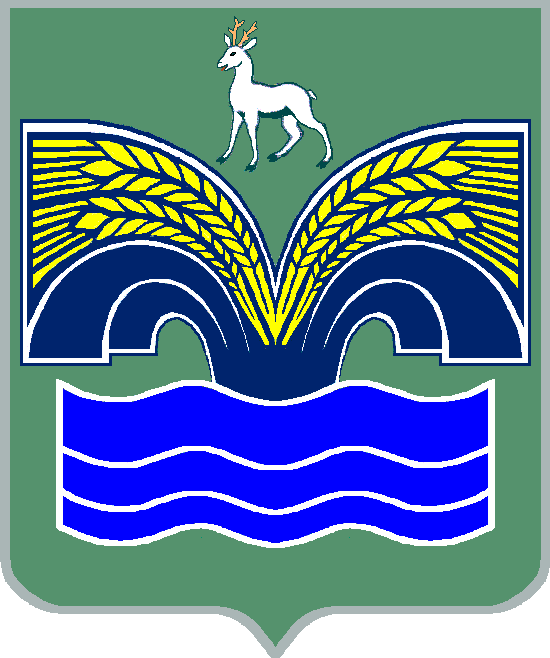 СЕЛЬСКОГО ПОСЕЛЕНИЯ ХИЛКОВО МУНИЦИПАЛЬНОГО РАЙОНА КРАСНОЯРСКИЙСАМАРСКОЙ ОБЛАСТИРАСПОРЯЖЕНИЕот 30 января 2023 года № 6Об утверждении плана мероприятий по социально-экономическому развитию и оздоровлению  муниципальных финансов поселений (внутригородских районов) Самарской области на 2023 год                  В соответствии с Соглашением между Финансовым управлением администрации муниципального района Красноярский Самарской области (далее – финансовый орган) и Администрацией сельского поселения Хилково муниципального района Красноярский Самарской области  от 27 декабря  2022 года № 8:утвердить план мероприятий по социально-экономическому развитию и оздоровлению муниципальных финансов поселений (внутригородских районов) Самарской области на 2023 год согласно приложению  к настоящему распоряжению;контроль по исполнению настоящего распоряжения оставляю за собой.Вышеуказанное Распоряжение размещено на официальном сайте администрации муниципального района Красноярский Самарской области.Глава сельского поселения Хилково муниципального района Красноярский Самарской области                                                                  О.Ю.ДолговПриложение № 1 к распоряжениюот 30 января 2023 года № 6ПЛАН мероприятий по социально-экономическому развитию и оздоровлению муниципальных финансов поселений (внутригородских районов) Самарской области на 2023 год№МероприятиеСрок исполненияОтветственное лицо1Направление в Финансовый орган информацию о причинах низкого исполнения налоговых и неналоговых доходов бюджета муниципального образования:за I полугодие на уровень ниже, чем на 35% от годовых плановых налоговых и неналоговых доходов бюджета на 2023 год;за 9 месяцев на уровень ниже, чем на 60% от годовых плановых налоговых и неналоговых доходов бюджета на 2023 год.Не позднее 20.07.2023 годаНе позднее 20.10.2023 годаДолгов О.Ю.Нехорошева О.И.2Обеспечение отсутствия просроченной кредиторской задолженности муниципальных учреждений по состоянию на первое число каждого месяца и на конец отчетного года.ЕжемесячноНовикова С.Н.3Соблюдение норматива формирования расходов на содержание органов местного самоуправления, установленный Правительством Самарской области (при наличии установленного норматива)01.04.202301.07.202301.10.202301.01.2024Нехорошева О.И. Новикова С.Н.4Предусмотреть в бюджете 2023 года фонд оплаты труда работников бюджетной сферы (с учетом страховых взносов во внебюджетные фонды) в полном объеме в соответствии с потребностью на 12 месяцев 2023 года, включая расходы, связанные с обеспечением финансирования минимального размера оплаты труда и оплаты труда работников бюджетной сферы, подпадающих под действие Указов Президента Российской ФедерацииПостоянноДолгов О.Ю.Нехорошева О.И. Новикова С.Н.5Обеспечить утверждение перечня объектов, в отношении которых планируется заключение концессионных соглашений в 2023 году01.02.2023Долгов О.Ю.Нехорошева О.И.6Согласование с Финансовым органом до внесения в представительный орган местного самоуправления предполагаемые изменения в решение о местном бюджете в случае, если указанные изменения приводят к увеличению объема муниципального долга бюджета муниципального образования в части кредитов кредитных организацийПри внесений изменений и дополнений в бюджет поселения  приводящие к увеличению объема муниципального долга бюджета муниципального образования в части кредитов кредитных организаций Долгов О.Ю.Нехорошева О.И.7Наличие плана мероприятий по выполнению СоглашенияЕжегодноДолгов О.Ю.Нехорошева О.И.